Az üzenetet átformálták, részben aktiválták, valamint tartalmaz néhány mondat kiegészítést.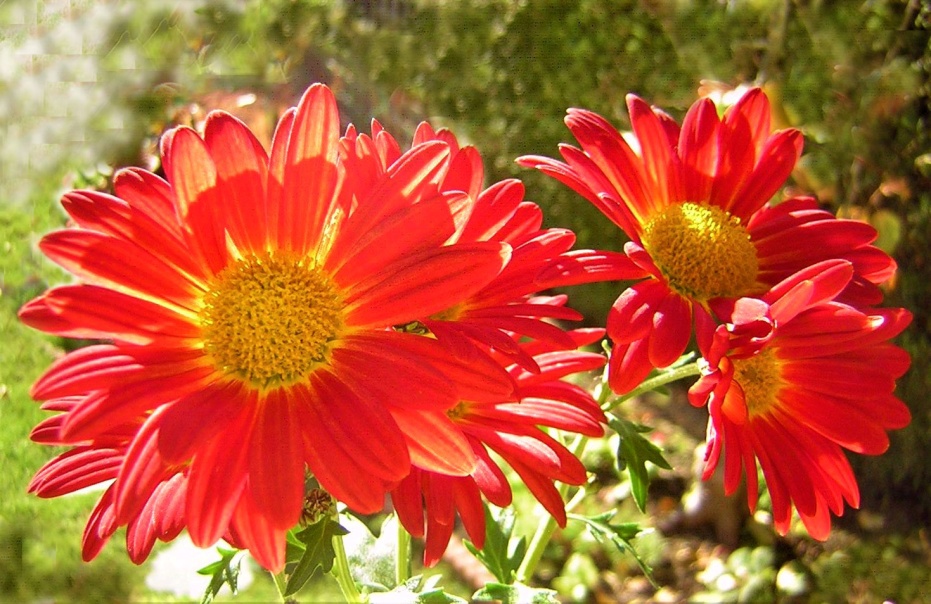 Az állítólagosan gyógyíthatatlan betegségek és gyógyulási esélyeik isteni szempontból történő indoklása, valamint a szomszédos és egymásra épülő, teljesen eltérő életmóddal rendelkező világok teremtése.- 2. rész -Az isteni üzenet folytatása:A földhözragadt lelkek egykor érzékeny érzékei most durva és nyers viselkedéssel vannak elborítva, és nem kímélik az erőszakot, amikor érdekeiket és eszméiket akarják érvényesíteni a világban. Ugyanígy a világban lévő szövetségeseik is durván és érzelmek nélkül viselkednek, és ennek megfelelően a fizikai testük is durva, vagyis a sejtjeik nem rendelkeznek magas fájdalomérzettel, és nem tudnak magas boldogságérzetet érezni bennük. Ez az én isteni szemszögemből nézve tragikus számukra, mert egyszer újra vissza kell térniük a mennyországba, mert a durva anyagi világok és hasonlóképpen az egész részleges anyagi és finom esendő-lény fokozatosan újra megkapják a mennyei élethez való igazodást, hogy újra vonzani tudják a mennyei világok. Az őszi lények által átprogramozott minden atom, amely a törvénytelen világi életükhöz igazodott, ismét megkapja a törvényes tárolásokat szeretet-erőm által, hogy ismét magasra lendüljön, és az eredeti központi nap spektrális fénye sugározza át őket.Már most különösen a szívükre nyitott embereket szólítom meg, hogy lényük nemesítése által érzékenyebbé váljanak, hogy sokkal könnyebben haladjanak a Mennyei Királyságba vezető úton. Még ha a zajos és diszharmonikus világ alacsony rezgései néha nagyon kellemetlenül érintik is az érzékeny, Istenhez kötődő embert, ma vigasztalóan mondom neki, hogy érdemes kitartani!A spirituálisan érett ember magas érzékenysége azért adott, mert a sejtek már szorosan kapcsolódnak a magas rezgésű lelkéhez. A gyengévé vált sejtrendszer az idegpályákon keresztül kapcsolódik a tobozmirigyhez, és ez irányítja a szellemi energiaáramlást, illetve a vérkeringésen keresztül osztja szét az energiákat az egyes sejtek között. A tobozmirigy a sejtekhez továbbítandó energiákat vagy a gének tároló kamráiból, vagy a lélektől kapja, az ember spirituális irányultságától függően.Ha az ember a szeretet isteni forrásommal van összehangolva, akkor a lélekből kétpólusú energiák áramlanak a tobozmirigybe. A lélek már energiákkal beboríthatja a spiritualizált embert, vagyis ha egy messzemenően kiforrott lélekről van szó és egészen mentes a törvénysértésektől, akkor a fényrészecskeszerkezetét nagyon megvilágítja a szeretetszellem és aurájával (létének kisugárzásával) messzire tud fejlődni. Ha ez lehetséges számára, akkor szellemi energiaköre a tudat szellemi központjain (csakrákon) keresztül az ember egyes testrészeit is ellátja életenergiákkal. A testrégiók energiaellátása azonban másként alakulhat, mert minden lélek más-más polaritást vett fel az emberi vagy túlvilági élet során. Ezért áramolhat és lehet jelen több vagy kevesebb energia a hét tudatossági területen keresztül - ezek különböző törvényszerűségek a mennyei lénytől, amelyek a test szerveihez kapcsolódnak. Ennek megfelelően alakul az ember egészségi állapota és érzékenysége. A spiritualizált ember nagyon érzékenyen reagál minden diszharmonikus, hangos hangra és rezgésre, és önvédelemből igyekszik távol tartani magát tőlük.Az emberi élet nehéz és fáradságos, és az érzékeny emberek számára mindig is nehezen elviselhető volt. Ha a szeretetszellemem magas megvilágításával rendelkező visszatérő lélek lakik az emberben, akkor nehezére esik, hogy a szenvedés fázisain keresztülmenjen az emberrel, mert az érzékeny sejtek már minden kis fájdalmat elviselhetetlennek éreznek. Ez az állapot mindkettőjük számára tragikus, de egy messzemenően érett lélek tudja, hogy betegségben és fájdalomban segíteni kell magának, azáltal, hogy éjjelente megkér, hogy támogassam őt és emberét égi erőkkel. Ezeket is megkapja.Ha az Istennel összekapcsolt ember ismeri az energia növelésére és az öngyógyításra szolgáló sejtcímet, és jó tapasztalatai vannak a fájdalmai enyhülésével kapcsolatban, vagy már átélt egy öngyógyítást, akkor a lélek ismételten impulzusokat ad neki, hogy bármilyen rosszullét vagy enyhe betegség esetén végezze el a sejtcímet. A saját sejtjeivel való napi többszöri foglalkozás valóban nagy megkönnyebbülést hozhat egy Istenhez kötődő ember fájdalmaira, és van rá lehetőség, hogy egy súlyos betegség esetén teljes gyógyulást érjen el, feltéve, hogy hajlandó az életét inkább csendben tölteni, és a pozitív életmód irányába történő nagyobb változásokkal is megbirkózni. Ez egy spirituálisan orientált és nyitott szívű ember számára teljesen lehetséges.Kérlek, legyetek jobban tudatában a következő tippemnek: Csak a belső és külső csendben van az ember közel a rezgésemhez. Vagyis, aki enyhén vagy súlyosan beteg, vagy sérülést szenvedett, annak a csend a gyógyulás és a jólét balzsama!De vannak, akik betegségükben nem tudják elviselni a csendet, ezért bekapcsolják a televíziót vagy a rádiót, hogy eltereljék a figyelmüket. Így ismét a világ rezgéseiben vannak, és távol tőlem. Hogyan teljesítsem a szívből jövő, gyógyulásért szóló imakéréseiket, amikor kívül vannak a csenden és távol is vannak tőlem?Mások viszont, akik betegség, sérülés vagy műtét miatt átmenetileg kórházban vannak, vagy akik átmenetileg otthon, ágyban fekve lábadoznak egy betegségből, hagyják, hogy a sok látogatás lebeszélje őket a csendről, bár belsőleg érzik, milyen kellemes a csend, és hogy utána sokkal jobban érzik magukat. Bár maguk is a kezükben lenne, hogy csökkentsék a látogatásokat, és a nyitottsággal megértessék barátaikkal, ismerőseikkel, hogy a gyorsabb felépülés érdekében szükség van a körülöttük lévő csendre, nem mernek következetesek lenni, mert félve gondolják, hogy valaki félreértheti ezt, és azt gondolhatja, hogy személyük nem kívánatos.Nem lehet megkerülni azt a tényt, hogy nagy figyelmet kell fordítanotok a jólétetekre, hiszen ti vagytok felelősek a saját életetekért. Ha rosszul érzi magát, javaslom, hogy mondja le a találkozókat és a látogatásokat, hogy nyugalmat találjon. Ne hagyja magát befolyásolni olyan emberek által, akik még nem tudnak együttérezni másokkal. Kérjük, gondoskodjon a jólétéről, és tegye meg, ami külsőleg és belsőleg szükséges ahhoz, hogy visszanyerje erejét és jobban érezze magát. Azért adom ezt a tanácsot, mert sokan közületek még mindig nagyon is mások véleménye által befolyásolva vannak az élethez való helytelen hozzáállással, ahelyett, hogy inkább befelé éreznétek, hogy mit akar a test és a lélek az adott pillanatban. A belső emberek gyakran elkövetik ezt a nagy hibát, mert túlzott jóindulatuk, barátságosságuk, előzékenységük és segítőkészségük révén nem engednek eléggé testi szükségleteiknek, vagy nem hallgatják meg belső jelzéseiket, amelyek pihenésre intik őket.Az Istenhez kötött betegek némelyike nagy tudással rendelkezik a gyógyítási módszerekről és gyógymódokról, és óriási szellemi tudással rendelkezik. Ők is tudnak arról a nagyon hatásos cellabeszédről, amit a hírnökről tartottam. De sajnos túl kényelmesek vagy lazák ahhoz, hogy ezt következetesen és rendszeresen tegyék. Inkább nagyobb mennyiségű gyógyszert szednének, hogy fizikailag gyorsan helyreállítsák őket. Ezt rájuk bízom, de újra emlékeztetem őket arra a hatékony sejtes megszólításra, amelyet szeretetszellemem a belső embereknek kínál a fájdalom enyhítésére és a könnyű vagy súlyos betegségek gyógyítására más gyógyító kezelések mellett.Sok beteg, belső összehangoltsággal rendelkező embernek csendes élettere van, vagyis ideális feltétele a csendbe való belépésnek. Azonban elzárják magukat attól, hogy a sejtes megközelítéssel jó esélyük legyen a gyógyulásra, mert gyakran veszekednek a sorsukkal, és nem akarják elfogadni azt. Ennek következtében egyre izgatottabbá válnak, és önsajnálatba esnek, vagy agresszívvá válnak, és rossz gondolatokat görgetnek egy vagy több ember ellen, akik állítólag hibásak a megbetegedésükért. Néhány istenfélő ember odáig megy, hogy haragszik rám, és panaszkodik, hogy miért hagyom őket ennyit szenvedni, és miért nem segítek nekik!Ha tudnák, hogy nem én teremtettem az emberi testet, és hogy az alacsony rezgésű embereket nehezen tudom szeretet-erőmmel megközelíteni, akkor jobban el tudnák fogadni és elviselni elviselhetetlen helyzetüket, és a velem folytatott szívpárbeszéd révén magasabb rezgésszintre kerülnének. Így ismét közelebb kerülhetek hozzájuk, és növelhetem a testemben lévő szeretetereimet, hogy enyhítsem és gyógyítsam szenvedésüket.De hogyan képes az ember még mindig összeszedni a koncentrációt a cellabeszédre, ha nincs eggyé válva önmagával, vagyis folyamatosan küzd a sorsával? Nem kevés belső ember szeretné, ha a betegség állapotában elvonatkoztatna, és minél több barát és ismerős lenne a közelében, hogy elfelejtse magát. Ezt az én szeretetszellemem jól megérti. De hogyan tudják a külső nyugtalanságban és a belső nyugtalanságban megközelíteni a szeretetereimet?Kérjük, értsd meg, hogy a test sejtjei sokféle körülmény hatására áramtalanodhatnak. Például előfordulhat, hogy valaki hosszú ideig rossz, alacsony rezgésű életmódot folytatott, és így sok életenergiát veszített, ezért megbetegedett. A párkapcsolatokban gyakran előfordul, hogy egy alacsony energiájú, világias és uralkodó vagy képmutató partner hosszú ideig élt egy beteg ember mellett, és a vele való állandó aurakapcsolat révén sok életenergiát veszített. Ennek tragikus következménye, hogy az alacsony energiájú társával - ez lehet alacsony energiájú családtag is - való napi találkozások révén hatalmas energiaveszteséget szenved el, és először kisebb betegségekre lesz fogékony, mert a test különböző részein a szerveknek és sejteknek túl kevés a napi energiája. A fájdalom és a kellemetlenségek által adnak hírt magukról. Ha a beteg ember nem kerül szenvedésének valódi oka mögé, és testének energiátlan állapota továbbra is fennáll, mert a társa vagy mások megvonják tőle az életerőket, akkor előreláthatóan súlyos betegség lesz a következménye. Ezért óva intem a belső embereket ettől, és azt tanácsolom nekik, hogy alaposan gondolják meg, akarnak-e továbbra is együtt élni egy világias gondolkodású és szívbéli emberrel.Nem ritkán előfordul, hogy egy lélek rendkívül korán az életben lassan kivonja a testből az érzékelőit, vagy inkább az energiáit, hogy segítő útmutatásaimon keresztül az élet fényben gazdag, finomabb területeire jusson. Ebben az esetben a világon kínált összes gyógyító kezelés sikertelen. Az én szeretetereim a gyógyítókon keresztül, akik mindig kapcsolatban állnak velem, szintén nem tudnak sikeres gyógyulást hozni a testben. Egy túlvilági gyógyító felkeresése, aki a földhöz kötött lelkek törvénytelen negatív erőivel gyógyít, szintén nem tudja megakadályozni a sejtek energiahiányát, mert egy Istenhez kötött lélek elutasítja ezeket az erőket, illetve azonnal átadja őket nekem az éjszaka folyamán átalakításra. Ezzel szemben a lélek örömmel és hálásan fogadja a kétpólusú szív ima erejét az isteni forrásomból szíves, alázatos embereken keresztül. Ezek az erők segítenek személyüknek abban, hogy a betegség előrehaladott stádiumában, amikor normális esetben egy érzékeny embernél a fájdalomérzékenység magas lenne, valamennyire vagy teljesen fájdalommentesnek érezze magát. Ezért imádkozzatok naponta többször az ismerőseitek által ismert súlyos betegekért, hogy a fájdalom enyhüljön, még akkor is, amikor a lélek fokozatosan leválik a testről, és el akar búcsúzni. Ne beszéljetek a súlyos beteg emberekhez üres szavakkal, hogy bátorítsátok őket a kitartásra, nehogy hamis reményeket tápláljanak magukban, vagy akár valótlanságot érezzenek a szavaitokban. Ha lehet, ne beszéljen nekik a betegségükről, hanem próbálja meg felvidítani a depressziós személyt az Öntől kapott örömteli élményekkel, és értesse meg vele, hogy bárhogyan is alakul a betegsége, Ön ott van mellette. Imádkozzatok érte, és látogassátok meg, de ne túl gyakran, nehogy túlságosan ragaszkodjon hozzátok, és újra és újra elszomorodjon, amikor meglát titeket. Ez alatt azt értem, a Szeretet és Irgalom Eredeti Szellemét, hogy jobban vissza kell tartanod magad, amikor a lélek ki akarja húzni az utolsó érzőket vagy energiákat a testből. Ez akkor sikerül a legjobban, ha az embere külső csendben és belső harmóniában van, és így az utolsó cselekedetét a testben gyengéden és nehézségek nélkül végzi el velem és néhány segítő tiszta fénylénnyel - ez csak egy hazatérni akaró, velem összehangolt lélekkel történik.Azt tanácsolom a belső embernek, hogy tartsa vissza magát a látogatásokkal és telefonhívásokkal egy súlyosan beteg emberrel, akinél már nincs remény a gyógyulásra, mert sok hiábavaló, fájdalmas gyógyító kezelésen keresztül felismerhető, hogy a lélek most már örökre el akarja hagyni ideiglenesen lakott házát.Egyébként kérlek, járj közben egy nagyon beteg emberért külsőleg, és kérj engem belsőleg, hogy segítsek neki. A szív imája nem hiábavaló, mert a rajtatok keresztül áramló szeretetem erőit összegyűjtöm a tiszta fénylényekkel, és továbbítom őket vagy annak a betegnek a lelkéhez, akiért imádkoztok, vagy továbbítom őket más súlyosan beteg testű lelkeknek, valamint rászorulóknak, akik szívem szeretetéhez igazodnak, vagy egy másik élőlénynek a földön vagy a kozmikus létben. Annak érdekében, hogy jobban el tudjátok képzelni, mi történik a legnagyobb egyetemes szívemből megmaradt erőkkel, amelyeket szívből kérsz és kapsz a nevedben imakérésednek megfelelően, vagy amelyeket megengedem, hogy rajtad keresztül áramoljanak valakihez, adok egy kis tippet: A szívből (a lélek életmagjából) áradó imaerőd egyetlen szikrája sem vész el soha, mert én összegyűjtöm azt az ősz életéért, és segítőkészen továbbadom egy élőlénynek, amely engem hív, mert bajban van. Ezért soha ne lankadjatok a szívből jövő imában ebben a sötét, valóban fénytelen világban, akkor segíthetek készségetekkel minden nyitott léleknek és minden hozzám igazodó fogékony embernek, valamint az egész teremtésnek és minden bukott életnek. Ez szeretetszellemem szívből jövő kérése azokhoz, akik szívesen töltik életüket őszintén, nyílt szívvel és alázatosan a háttérben, és velem összehangolódva megnyitják nagy, sugárzó szívüket az örömtől és boldogságtól. Köszönöm nekik a segítőkészségüket!*    *    *Sok belső ember nem érti, miért akar egy lélek idő előtt visszavonulni a testéből, még akkor is, ha az illető még nem érte el az öregkort. Ez különböző okokból történik, amint azt már hallották. De ne feledjétek, soha nem fogom korlátozni a lélek kozmikus szabadságát, és nem fogom megakadályozni, hogy elhagyja a testét, ami a teljes Teremtés szemszögéből nézve mindig sok szenvedést és nagy problémákat okoz a léleknek, amikor hazafelé tart. Még mindig rövidlátó tudatodban nem tudod kitalálni, hogy a visszatérő lélek emberi élete valójában mennyibe kerül naponta a testben való további maradásért való leküzdésben. Ez abból fakad, hogy a világi ember minden nap folyamatosan újabb és újabb terheket ró rá, amelyekkel meg kell birkóznia. Néha sikerül az ember rövid mélyalvási fázisaiban az én segítségemmel és a tiszta fénylényekkel felismernie néhány törvénytelenséget, hogy szívből megbánja és átadja nekem átalakításra. De ha ez nem sikerül neki, akkor egyre inkább elborítják a törvénytelenségek, illetve kozmikus messzelátása és fénysugárzása egyre inkább csökken. Ez azt jelenti, hogy elveszíti az égi törvények áttekintését is, és később már nem tudja - mert embere naponta újból és újból sok törvénytelen viselkedésmódot és gondolatokból, szavakból is törvénytelen raktározásokat rak fel -, hogy melyik viselkedés tartozik a mennyei létminőségekhez, vagy nem, hogy önállóan és gyorsan ki tudja válogatni, és a negatívumokat utána azonnal át tudja adni nekem átalakításra. Egy javíthatatlan ember lelkének a földi élet után még sok mindent át kell adnia, ami nem felelt meg a mennyei életnek, és ez a túlvilágon talán jó néhány évszázadot vesz igénybe, mert a lélek időérzék nélkül él, és gyakran elvonják figyelmét földi raktárai. Ezután sokáig bennük marad, így elfelejti önmagát és égi célját is.Nagyon nehéz egy visszatérni akaró léleknek sokáig maradni egy olyan emberben, aki hajlamos a törvényszegésre. Fényre és szívmelegségre vágyik, amit emberétől aligha kap meg. Ez egy elviselhetetlen állapot a számára, és ezért vágyik annyira arra, hogy olyan világokba jöjjön, amelyek tele vannak fénnyel, ahol olyan lények élnek, akik szívük ajándékaival fogadják. A szív ajándékai nem mások, mint a bolygó lakóinak szeretetteljes viselkedése, akik a szív mennyei nyelvén beszélnek, és örömmel adják át nagy szívélyességüket. Ezt az emberekben alig, vagy csak megközelítőleg tapasztalta.Az ilyen melegszívű emberek olyanok, mint tű a szénakazalban ebben a szívtelen világban, és alig találja meg őket valaki, mert észrevétlenül, a háttérben akarnak élni. Ezért nehéz őket megtalálni. De a lelked feletti utasításommal megtalálod őket, de csak akkor, ha állandóan felém irányulsz, és szereted a csendet benned, és ugyanígy körülötted is, és a személyed már semmit sem jelent számodra. Ezeket az alázatos embereket úgy vezetem a lelkükön keresztül, hogy képesek legyenek kommunikálni a jószívű és érzékeny emberekkel. Egy földi ideig szívélyesen harmonizálnak egymással, de csak addig, amíg megközelítőleg azonos életszemléletűek. Ha azonban az egyik szívbarát hirtelen újra erősen érdeklődik e világ iránt, és visszazuhan régi, törvénytelen szokásaiba, hibáiba és gyengeségeibe, akkor lelki visszafejlődést szenved. Ha hosszabb ideig rezeg az alacsony tudatosságban, akkor egy bizonyos ponton bekövetkezik a szív-barátoktól való mágneses taszítás. Az egyenlő vagy egyenlőtlen erők kozmikus törvényéről és a mágneses vonzásra vagy taszításra gyakorolt hatásukról - az emberi és lelki tudatosságra átvitt módon - sok spirituálisan jól tájékozott ember tud. Néhányan azonban, akik csak felületesen vagy csak keveset valósítottak meg a törvényszerű égi tudásukból, és ezért kevés szellemi fejlődést értek el, egy napon szomorú helyzetet fognak tapasztalni az emberközi kapcsolataikban. Vagy megszakad a szívbéli barátaikkal való szívélyes kapcsolat, vagy a szívbéli partnerrel való bensőséges kapcsolat annyira meggyengült, hogy szinte már nem tudnak egymásnak mit mondani, vagy már megtörtént a fájdalmas elválás. Zavarba jönnek emiatt, és ezért szívből jövő imában kérdezik tőlem az okát. A kinyilatkoztatás fényében most azt mondom nekik: Az egyre egyenlőtlenebb, illetve erősen eltérő élet- és érdekszemlélet révén, amely az emberi és lélektudatot formálja, hagyja különbözőképpen rezegni és sugározni, az egymáshoz való vonzódás fokozatosan gyengül, és egy napon eljut a fájdalmas elváláshoz, illetve mágneses taszításhoz. Ez a mágneses erők teljesen normális kozmikus folyamata, amelyek különbözőképpen rezeghetnek és sugározhatnak, és minden lényt egyetemes életének eredetétől fogva aláveti magát ennek a törvénynek. A taszítás néha fájdalmasan érinti az égi kettősöket is szabad evolúciós életükben, ha egyikük túl kevés figyelmet fordít szellemi továbbfejlődésére. Ezért fordítsatok nagy figyelmet a spirituális fejlődésetekre mély önismeret által; mindenekelőtt vegyétek magatokra, hogy őszintén, ha és de nélkül megvilágítsátok a bennetek lévő bukott lények legrosszabb jellemgyengeségeit. Ezek nemesítő, büszke és uralkodó viselkedések. Ha ezeket nagymértékben leküzdötted, vagyis ha a mennyei alázat révén lelkileg annyira megnőttél, hogy hálásan tudod elfogadni a komoly önismereti célzásokat anélkül, hogy izgatottnak, sértettnek és nyomorultul sajnálnád magad, akkor biztosan nem veszítesz el szíves és értékes embereket, akikkel szép, örömteli és szabad kommunikációt ápolhatnál. Ezt kívánom neked a legnagyobb egyetemes szívemből!*     *    *Szeretetszellemem még további okokat magyaráz meg nektek, hogy miért alakulhat az emberi élet minősége és időtartama ilyen különbözőképpen, valamint azt, hogy a velem és magas rezgésű lelkükkel szoros kapcsolatban lévő belső embereknek kedvező belső és külső körülmények között jó lehetőségük van arra, hogy a sejtszintű megközelítésen keresztül jó egészségre jussanak, és földi életüket is meghosszabbítsák néhány évvel. Amikor a lélek egy bizonyos energiakontingense kimerül, illetve teljesen elfogy - ezt egy időben korlátozott életre a kisgyermek születésekor átviszi a génalapjaiba, illetve energiaraktáraiba -, akkor a test sejtjei már nem képesek megújulni. De aki mindig közel van szeretetszellememhez, az a lelkén keresztül további életerőt kap a sejtmegújításhoz, vagyis a génjeiben lévő energiamennyiség ismét felfrissül, hogy ezáltal sokáig élhessen.Amikor a sejteknek csak kevés erejük van, akkor a fájdalomban fejezik ki magukat, és aggódva keresik a szeretet-erőmet. Valóban, a napi többszöri cellacím révén nagyon is lehetséges, hogy egy Istennel kapcsolatban álló ember megmeneküljön a sorsdöntő életszakaszból, és újra teljesen egészséges legyen. De sajnos csak kevés Istenhez kötődő, könnyű vagy súlyos betegségben, sérülésben szenvedő ember él azzal a nagyszerű lehetőséggel, hogy lelki segítségemmel újra az épülő életbe találjon.Minden követ megmozgatok, hogy a legnagyobb irgalmas szívemből felajánlhassam nektek a sejtcím és az energiaszaporítás lehetőségét. Kérlek, legyetek okosak és bölcsek, már a kisebb betegségek esetén kezdjétek el a sejtcímmel, és használjatok ki minden szabadidőt, amikor fájdalom gyötör benneteket, hogy szeretetem ereje által regenerálódhassatok.Ha azonban olyan elviselhetetlen fájdalmatok van, hogy nem tudjátok elvégezni a sejtek megszólítását, akkor arra kérlek benneteket, hogy egy pihentető alvás révén gondoskodjatok testetek pihenéséről, mert ezen keresztül a beteg vagy fájdalomra érzékeny sejtekben lévő erő újra megerősödhet az Istennel összekapcsolt lélek által. Ez a fájdalom enyhüléséhez vezethet. Majd ebben a szakaszban kezdje el újra a sejtek kezelését. Meglátjátok, hogy egy idő után a testetek újra helyreáll, és jól regenerálódik, vagy egészséges lesz a szeretet-erőm segítségével.Megjegyzés: Isten Szellemétől több üzenet is elérhető a sejtekkel való foglalkozáshoz, és ezek elérhetők - például: "A test sejtjeinek megszólítása súlyos betegségben".Kérjük, ne hagyja figyelmen kívül ezt a lehetőséget a cellacím. Még inkább tudatosuljon bennetek az is, hogy az ideiglenes, időhöz kötött emberi élet csak egy kis pillanat a túlvilági örök élethez képest. Kérlek, ne tartsátok magatokat ilyen fontosnak, és az emberi életeteket se, mert különben túlságosan is ehhez a világhoz kötözitek a lelketeket. Most az a fontos, hogy tudatosítsd, hogyan tudod még jobban megnemesíteni emberi lényedet, és akkor még jobban átjárhatlak szeretetem erejével, hogy minél tovább egészséges maradj és jól érezd magad, és emellett fájdalommentesen tudd teljesíteni fontos és szükséges feladataidat és munkádat. Akarjátok-e elfogadni a tanácsomat vagy sem, azt szabadon eldönthetitek, mert szabad kozmikus lények vagytok, még akkor is, ha átmenetileg egy testbe kötve éltek.Szüntelenül szeretlek benneteket, ezt mindig ismételni fogom, hogy emberi és szellemi tudatosságotokban érezzétek a nagy vágyakozást a fény hazája után, és tegyetek meg érte mindent, ami földi úton lehetséges, hogy még a földi élet vége előtt sikerüljön megszabadulnotok e sötét bolygó vonzásától, annak kaotikus és megdöbbentő életrendszerével. Ezt kívánom nagyon minden szívből jövő és önérzetes visszatérőnek!*    *    *Szeretetszellemem egy számotokra talán még ismeretlen szellemi irányba vezetett benneteket, hogy ne higgyétek tévesen, hogy az unalmas, veszélyes, problémákkal terhelt, sokak számára szenvedést és tragédiát okozó emberi életet Isten akarta. Nem, ez semmiképpen sincs összhangban az élet mennyei elvével, ezért nem tudom és soha nem is fogom támogatni. Ezt még egyszer fontoljátok meg, mert a legtöbb mennyei visszatérő a földi ruhában úgy látja, hogy az életét az én egyetemes szeretetszellemem adta, és még mindig boldogok, amikor sikerül magas pozícióban és hírnévben, valamint anyagi bőségben élni. Ezért aztán köszönetet mondanak nekem, és tévesen azt hiszik, hogy én voltam az, aki ezt a kellemes anyagi életet lehetővé tette számukra.Ez azoknak a nagy tévedése, akik nem tudják elképzelni az alázatos életet, és elvesznek e világ sötét dzsungelében, és még mindig zárva vannak a szellemi, mélyreható hírekre az égi forrásomtól. Néhány jómódú hallja néhány hírmondóról, hogy minden embernek a legjobbat akarom, és csak emberileg rövidlátónak minősíti. Nem veszik figyelembe, hogy az én kedves és önzetlenül adakozó szívem "legjobbja" másképp néz ki, mint ahogy ők rövidlátóan elképzelik és kívánják. Nézetem és munkám mindig egyetemesen messzire tekint, az élet örökös építésére és megőrzésére. Ezért igyekszik az én szeretetszellemem felszínesen először mindent megtenni az örökkévaló lélekért, hogy az újra hazatérhessen. Kérlek, vedd figyelembe: A lelkedet látom először, és az útmutatásodat a készséges lelkeden keresztül kezdeményezem. Tehát csak másodsorban tekintem az embert, akit arra kérek, hogy tegyen lehetővé mindent a lelke számára, hogy külsőleg és belsőleg is lehetőséget kapjon a lelki továbbfejlődésre. Ha az ember ezt lépésről lépésre megengedi és megfontolja, akkor előkészítem számára a külső utakat, hogy ne kelljen éhen halnia a szívderítő és igazságtalan világban. Megtanulja a lelkére vonatkozó utasításaimat, amelyek csak a legjobbat akarják neki.Amikor egy szíves ember egy nyugtalan és viharos élet után keresi a belső és külső békét és harmóniát, és jól érzi magát, ráadásul rájön, milyen szép dolog a szeretetem szelleméhez közel lenni, akkor lehet, hogy ebben az állapotban olyan értékes felfedezést tesz, amit nem is gondolt volna. Mivel korábban sem élt szerényen, mert a vele ellentétes értékű holmijai még mindig nagyon vonzották, el sem tudta képzelni, hogy kevés anyagi javakkal boldoguljon. De most, az élet nagy nehézségei után kénytelen volt szerényen élni. Hirtelen rájött, hogy mennyire elégedett, és hogy kevés áruval is boldogul. A külső csöndben jobban érezte a közelségemet a lelke által, amely hazafelé törekszik, és már nem érdeke, hogy e világhoz és annak anyagi javaihoz kösse magát. A korábbi mágnesek tehát elvesztették vonzerejüket a lélekben, mert emberének csendes élete révén most végre lehetősége van arra, hogy terheit, amelyek az égi szerénység és türelem ellen irányultak, mindig az éjszakában átadja nekem.Most az ember a lelkén keresztül érzi, hogy a megszerzett külső és belső csendet és az abból megtapasztalt harmonikus állapotot soha többé nem akarja szép házra és sok pénzre cserélni, mert a további lelki érettség és az új életállapot révén felismerte, hogy sokkal szabadabbnak érzi magát és sokkal gondtalanabbul élhet ebben a problémás világban. Visszatérő lelke számára ez a nyugodt és ellazult állapot értékes, és belülről érzi a hálát és az örömöt. Úgy érzi, megszabadult korábbi nyugtalan anyagi haszonszerzésre való törekvésétől és elégedetlenségétől, amely mindig erősödött benne, amikor nem tudta azonnal vagy egyáltalán nem tudta teljesíteni vágyott és eltúlzott vágyait.Valóban, az anyagi mohóság sok embert sújt, és depresszióssá teszi őket, amikor ismét nélkülözniük kell valamit, amit mások már birtokolnak. A legtöbb ember csak a jólétben látja a boldogságát, ezért az anyagi javak rabszolgájává vált. Annak érdekében, hogy mindenáron birtokolják őket, éjjel-nappal dolgoznak, majd kimerülten süllyednek éjszakai álomba. Meg vannak győződve arról, hogy csak akkor élhetnek boldog és elégedett állapotban, ha sok mindent megengedhetnek maguknak. De ez azoknak a helytelen hozzáállása, akik eltévedtek ebben az anyagi illuzórikus világban a sok csábító ajánlatával, és mivel hívők, tévesen azt hiszik, hogy teljesíteném az anyagi javakra vonatkozó túlzott kívánságaikat, és ezzel megmutatnám nekik, hogy mindig a legjobbat akarom nekik.Akinek sikerült jobban megnyitnia érzékeit a magasabb szellemi élet felé, az magasabb nézőpontból fogja szemlélni az anyagiasan gondolkodó embereket, és fel fogja ismerni, hogy az önmagukat hajtóknak és az önsanyargatóknak milyen nagy erőfeszítéseket kell tenniük, hogy nagyobb vagyonokat szerezzenek. Ha megvan, elképzelhetetlen javítási, gondozási és adminisztrációs munkával szembesülnek, és ezért néhányan közülük kimerülten gondolják: "Hogy tehettem ezt magammal!Ezért azt tanácsolom nektek, mennyei visszatérők, hogy ne orientálódjatok ezekhez az emberekhez, akik feltétlenül el akarnak érni valamit a külvilágban, és sok anyagi javakat birtokolnak. Mindig törekedjetek velem együtt az arany középútra az élet anyagi szféráiban, és dolgozzatok érte, hogy vagy újra, vagy továbbra is elégedetten és örömmel élhessetek mennyei szerénységben, kevés javakkal.Talán sejtheted, hogy az én egyetemes előrelátásom alapján az életed arany középútja másképp néz ki, mint amit a világi emberek látni akarnak. Arra kérem a belső embereket, akik őszinték és szerényen akarnak élni, hogy ne legyen körülöttük túl sok jószág, mert ezek megakadályozzák őket abban, hogy sok fáradságos műveltségen keresztül megvalósítsák önmagukat, és hogy létminőségeik nemesítése révén spiritualizálják magukat. Bizony, a túlhajszolt emberek nagyon nehezen jutnak el az ellazuláshoz, a belső csendhez és a belsővé váláshoz. Kérlek, a birtoklás és az anyagi javak tekintetében nézz messzire és légy bölcs, még akkor is, ha a nagyobb házaktól és ingatlanoktól még mindig nehezen válsz meg, mert például a megszerzett képességeid révén még mindig örömmel folytathatsz például egy kézműves foglalkozást is. Kérlek, vedd figyelembe: Csak az tud jobban koncentrálni a belső életre, ami közel áll a szeretetszellememhez, aki csak néhány árura kell vigyázzon, és kézi munkával tartsa rendben!Azoktól, akiknek kertes házuk van, és mindig is megszokták, hogy a javításokat és fejlesztéseket maguk végzik, megkérdezem: gondoltak-e ilyen előrelátóan arra, hogy mi történik, ha betegség vagy baleset miatt már nem tudják elvégezni a munkát?Kérlek, légy észnél és gondold át alaposan, hogy nyugtalanul és sok külső tevékenységtől hajtva akarsz-e élni életed végéig? Gondolj arra is, hogy az állandó önkéntes vagy nem létfontosságú munkád miatt sok életenergiát emésztesz fel mentálisan és fizikailag. Ennek logikus következménye, hogy a génjeid, amelyek az egészséges és általában hosszabb élethez szükséges energiákat tárolták, egyre gyorsabban fogynak. Továbbá a lelked további erőkre vágyik a szeretetforrásomból, amelyet éjszaka szeretnék átadni neki, de nem tudok, mert túl alacsonyan rezeg az emberi nehéz fizikai munkája miatt.A szeretetszellemem eme jelzései után talán néhány belső ember, aki birtokot vásárolt, tanácstalanul vagy elborzadva kérdezi tőlem, hogy most mit tehet?Szeretnék nekik választ adni az élet mennyei törvényeinek előrelátásából: Kérem, fontolja meg bölcsen jelenlegi helyzetét. Ha még mindig nagyon jól érzed magad a birtokodban, akkor nem engedsz meg semmilyen változást, mert ez túlterhelné emberi tudatodat, és agresszívan reagálnál. Kérlek, hagyd, hogy mondataim hosszabb ideig hatjanak rád, és többször érezd, amit a lelked közvetít neked az érzésekről és az érzésekről. Ha érzékeny vagy az impulzusaira, akkor gondosan gondold át, hogyan akarsz eljárni. Ha magasabb életkorban vagy, akkor már előre tudod, hogy a hagyatékodon lévő sok függőben lévő feladatot csak rövid ideig tudod majd jól és örömmel elvégezni a földön. Ha csak nagy erőfeszítéssel tudod végezni a munkádat, akkor a birtokod egyre inkább nagy teher lesz számodra. A bölcs emberek azonban elővigyázatosak, és előre átgondolják, hogyan tudnák békésebben, nyugodtabban és kevesebb fizikai munkával irányítani az életüket. Itt nem avatkozom bele a magánéletükbe, de a tisztán látó belső embereknek jó tanácsot adok, hogy gondolkodjanak el azon, hogyan tudnák jobban megközelíteni a belső életet. Nem kell követniük az én messzemenő tanácsaimat, mert ők maguk felelősek a saját életükért, és szabadon dönthetnek arról, hogy milyen irányba akarják tervezni és irányítani az életüket. Én csak minden ember figyelmét hívom fel messzelátásomból arra, amit a rövidlátó emberi tudata esetleg figyelmen kívül hagyott, vagy még nem nyitott rá, mert az ember túl alacsonyra lendült a külső tevékenységeken keresztül, és nem tudtam a lelkén keresztül elérni őt egy messzelátó döntéshez, például egy ingatlan vásárlásakor, bár ő kérte tőlem.Kérlek, légy tudatában: Ha mentálisan mindig külső tevékenységekben vagy azok végrehajtásában vagy, akkor tudatosságod rezgése annyira lecsökken, hogy már nem tudod érzékelni az impulzusaimat a lelkeden keresztül. Ez azt jelenti, hogy az embere teljesen magára van utalva a döntésében, és ekkor a felső tudatban tárolt vágyak irányítják, például, hogy vegyen egy ingatlant, holott jobb lenne helyette egy tágas lakást venni, ahol kevesebb karbantartási munkát kell végeznie.Ebből a példából felismerhetitek, hogy milyen nehéz szeretet-szellememnek vezetnie benneteket ebben a világban a már részben megnyílt lelketek és emberi tudatosságotok felett. Isteni nézőpontomból csak röviden próbálom nektek a ti beszűkült és lefelé átalakult emberi életetekben elmagyarázni a lélek és az emberi tudat kapcsolatát, és azt, hogy hogyan tudjátok a léleknek és emberének szóló isteni utasításaimat szellemileg messzebbre tekintve osztályozni: A lélek és az ember megnyílásától függően több vagy kevesebb szereteterőm áramlik hozzájuk a lélek életmagján keresztül. Ha egy megterhelt lélek a törvénytelen viselkedés megtisztulása által szabadabbá válik, akkor több isteni energiát tud befogadni, és ezen keresztül bővül a spirituális tudásmennyisége. Egy energikusabb fázisban, az ember éjszakai mélyalvásában megvan a nagyszerű lehetősége, hogy nagyobb áttekintést kapjon a törvényes mennyei életről. Ha már jól fel tudja fogni az égi életmódokat, akkor érzelmi szinten különböző gondolati impulzusokat közvetít az embernek az isteni bölcsességekről, amelyek hasznosak az emberi tudat számára, hogy mélyreható elmélkedés révén spirituálisan átorientálódjon. Egy bizonyos ponton az emberi tudatosság aztán olyan messzire jut, hogy az isteni bölcsességeket átfogóbban megérti, és az ember számára tudatossá válik, hogy mennyire fontos és szükséges a megvalósításuk. Ha a készséges ember lelkén keresztül fokozatosan belemegy finom tanító impulzusaimba, akkor lelkileg előrelátóbbá válik, és közelebb tudom vezetni isteni akaratomhoz, és örömmel tapasztalja meg, milyen jó volt, hogy inkább belső lelki tudatosságából, mint rövidlátó értelmi gondolkodásából élt. Ez az ember magas szellemi tudatosságot ért el, mert lelke szellemileg már annyira megérett, hogy képes legyen felfogni és megélni a mennyei törvényeket. Így magas fokú tudatossággal és tisztasággal rendelkezik, és erős energiájú, illetve sok kétpólusú, isteni szeretet-erőt tárol. Ezzel szemben a bűnbeesésből származó, alacsony rezgésű lélek, aki isteni kapcsolat nélkül él emberi lényével, csak a világi bölcsességek és azok logikája felé orientálódik. Ezek az én szemszögemből, de egy felvilágosult ember szemszögéből is, akiről az imént beszéltem, nagyon rövidlátó és többnyire csak az emberi előnyre, illetve önző módon orientált. Ezért van az, hogy az ilyen lélek és a hozzá tartozó ember egyformán rezgő, beszűkült tudatosságban él. Tudatuknak nincs ereje egy magasabb, törvényes élet megragadására, és arra sem, hogy a természet megváltoztatását akarják elérni. Ezért van az, hogy a lélek és az ember a tudásukban és az élet irányában is mindig a saját tengelyük körül keringenek, és nem sejtik a szellemileg korlátozott állapotukat. Ehelyett különösen intelligensnek és szellemileg bölcsnek érzik magukat, amikor hatalmas könyvtudásuk és számos oktatási képzésük révén sikerrel járnak ebben a világban, hogy megújulásokat, fejlesztéseket és állítólag zseniális ötleteik révén új találmányokat hozzanak létre. De emberi bölcsességük nem hasonlítható össze az isteni mennyei bölcsességgel. Állítólag zseniális alkotásaik többnyire földhözragadt lelkek ihletéséből származnak, akik azonban energiahiány és alacsony rezgésük miatt nem képesek túllépni az anyagi élet tudás- és tudatossági horizontját. Az ilyen emberek és lelkek esetében szeretet-szellemem "alacsony spirituális tudatosságról" beszél. Ezek inkább a hódolóik vagy alattvalóik törvénytelen negatív hatalmából és sok csalárd viselkedésből élnek. Törvénytelen és arrogáns jellemvonásaik nem teszik lehetővé a mennyei életmódot, ezért utasításaim nélkül kell élniük.*    *    *Szeretetszellemem visszatér az Istenhez kötődő emberekhez, akik igyekeznek nyitott szívvel élni, de még nem fogták fel kellőképpen, hogy mennyire fontos harmóniában, belső és külső csendben élni, hogy bensőjükben jobban tudják követni bölcs és előrelátó sugallataimat isteni akaratom szerint. Valóban, néha látok egy jó megoldást az életedre, amit szíved imájában kértél tőlem, de nem tudom átadni neked, mert a te személyed elérhetetlen számomra. Ez nagyon fáj a szívemben. Ha eddig nem értem el hozzád, megpróbálok majd később, amikor már nyugovóra tértél, újra felkeresni téged, és megkérem, hogy a lelkeden keresztül fontold meg, nem lenne-e jobb, ha kastélyodat egy tágasabb lakásra cserélnéd, amelyben ugyanolyan jól érezhetnéd magad. Ha az ember belátó és szellemileg messzire érlelődött, akkor jól megfontolja, hogy továbbra is sok energiát fordít-e a birtokára, vagy inkább új, messzebbre tekintő megfontolásokat tesz az életére. Ezek azután mindig az ő lelki javára irányulnak, vagyis áthatja őket az én szeretetszellemem, amely mindig a legjobbat akarja neki. Nem akarlak benneteket fáradozónak látni, hanem kipihentnek, boldognak és nyugodtnak, mert csak így vagytok fogékonyak a bennetek lévő szeretetszellememre.Ne szomorkodjon, ha hibát követett el, mert amikor megvásárolt egy ingatlant, szilárdan hitte, hogy az én utasításom volt, hogy megvegye azt az ingatlant. Ezt bármikor korrigálhatja. Hogy ez mikor és hogyan történik meg vagy sem, azt mindig a ti szabad döntésetekre bízom, és soha nem fogom a hibátokat felróni nektek, mert nagyon jól megértek minden embert és minden bukott lényt a másik oldalon, és tudom, milyen nehéz számukra, hogy egy olyan világban kell élniük, amely teljesen el van vágva a mennyei lénytől. Emlékeztetlek benneteket a múlt számos mennyei hívőjének életére is, akiknek nehéz volt emberként túlélniük. Jézus Krisztusnak és a mennyei híveknek is, akik az egész teremtést meg tudták menteni vele és az én segítségemmel, nagy nehézségekbe ütközött, hogy felismerjék és megéljék az én szeretetszellemem akaratát. Sok megtestesült mennyei terv szerinti üdvözítő lény eltévedt a bukás lényeinek sötét erdejében, és még ma sem tudnak kijutni e világ nézeteiből, mert teljesen rossz úton jártak, amely mindig valahol a senki földjén, mint egy zsákutcában végződik. Kitalálni belőle nagyon nehéz, mert nagyon kevesen találnak vissza a mennyei törvény-élet logikus kijelentéseihez a messze érett hírnökökről. Ezért olyan nehéz számukra örökre kijutni ebből a megtévesztő világból, és a legrövidebb úton eljutni a Mennyek Országába.Kérlek, ne szomorkodj, ha életedben többször is tévedtél, és rossz spirituális és emberi irányt követtél. Mindig megvan a lehetőségetek, hogy korrigáljátok utatok irányát, hogy aztán képesek legyetek több fényjelzést kapni a legnagyobb egyetemes szívemtől. De csak addig maradjatok ott, amíg nem találtok egy nagyobb fényforrást, amelyből egy messze érett hírnök, akit még jobban áthat a belső fény, fogadja szeretetem üzeneteit. Így lelkileg tovább növekedhetsz, és belsőleg megközelítheted a mennyei életet. Ezt kívánom nektek annyira, hogy végre kiszabadulhassatok a javíthatatlan bukott lények világának kaotikus életéből.Valóban, érdemes megfontolni a jó tanácsaimat, amelyek csakis az Ön javát szolgálják!Isteni előrelátásom szerint a megélt alázatotok kedvező és pozitív hatással van nemcsak a szakmai és magánéletetekre, hanem ami még fontosabb, a jólétetekre és egészségetekre, valamint a gyorsabb mennyei visszatérésetekre is!Az égi szerénységgel kapcsolatban a következő tanácsot adom: Aki nem tudja előteremteni a lakásvásárláshoz szükséges pénzt, vagy csak nélkülözéssel tudja előteremteni, az béreljen lakást jövedelme vagy nyugdíja szerint. Ha egy belső ember hajlandó szerény életet élni, segítek neki, hogy jól boldoguljon ebben az igazságtalan világban, sőt, ha változásra törekszik, megfelelő lakhelyet találjon. Olyan lesz, hogy tudatosságának és jelenlegi élethelyzetének megfelelően a legjobb feltételekkel rendelkezzen ahhoz, hogy harmonikus és elégedett életet élhessen. Egyes belső emberek rendelkeznek bizonyos mennyiségű saját tőkével, például örökségből, lakás- vagy házeladásból, mert a házastárs elhunyt, vagy házassági különválásból. Ezért mérlegelik, hogy ezt most egy új házra vagy egy új társasházra fordítsák. Mivel szeretnének az én mennyei törvényeim szerint élni, de még bizonytalanok abban, hogy nem lenne-e jó nekik, ha a vásárlást némi saját tőkével és banki kölcsönnel valósítanák meg, ezért a türelem és a szerénység mennyei élettörvényéből, valamint a józan észből származó további tanácsokkal próbálom őket rávenni a kölcsönre: Ha a saját tőke nem elég, és az élet létét veszélyeztetné a banknak való magas adósságtörlesztés, akkor elhalasztom a belső embereket, és arra kérem őket, hogy még tartsák vissza magukat a vásárlástól, hogy közelebb legyenek az égi törvényhez. Kérlek, mindig feltételezzétek, hogy szeretetszellememnek mindig az élet mennyei törvényeit kell betartania a belső embereknek és a hozzám igazodó túlvilági lényeknek szóló ajánlással. Ezért van az, hogy a férfiaknak szóló tanácsaim, akik az ősz-lények törvénytelen világában élnek, gyakran másképp alakulnak, mint ahogyan azt ők elképzelik és kívánják. Szeretetszellemem megvigasztal benneteket, és arra kér benneteket, hogy ne szomorkodjatok, ha a javakra, birtokra vagy az élet egyéb drága kényelmeire vonatkozó vágyaitok nem teljesülhetnek azonnal vagy egyáltalán nem. Arra kérlek benneteket, hogy legyetek szerények, és inkább éljetek belsőleg közel hozzám, akkor az elveszett lelkek és emberek e világában való nehéz életetek jobban elviselhető lesz, és útmutatásaim által újra és újra apró reménysugarakat kaptok, amelyekben gyönyörködhettek. Ez most szívem kívánsága számodra, aki ezt az alacsony életet az egész teremtés rezgésének felemeléséért akartad elviselni.Ha komolyan törekszel az égi visszatérésre, és már most meg akarod nyitni magadban az élet égi törvényeit, akkor továbbra is tiszta szívvel fogod azt is, amit még mindig elmondok neked a bejelentő tudatáról: Szeretetszellemem és az égi lények sem ismerik az energiák kölcsönzését. Ezek vagy jelen vannak az égi lények számára az Eredeti Központi Napban a házuk építéséhez és díszítéséhez, vagy nincsenek. Ha nincsenek jelen, akkor türelmesen és megértően várják azt a pillanatot, amikor a teremtésem legnagyobb szívéből átadom a szeretet erejét. Egyetlen égi lény sem kölcsönzi az életenergiáit egy másiknak, mert különben ez nagy hátrányokkal járna az evolúciós életükre nézve. Ezért nincs energiakölcsönzés a mennyei életelvben.Amit ideiglenesen birtokolnak javak formájában, azt átadják lakóhelyük későbbi lakóinak, mert egy magasabb evolúciós szinten és egy másik, fényben gazdagabb éteri bolygón nincs lehetőségük arra, hogy magukkal vigyék az alacsonyabb rezgésű tárgyakat - amelyek csak az előző lakóbolygó rezgéséhez, sugárzásához és mágnesességéhez igazodnak. Ezt így kell érteni: Amikor a mennyei élet magasabb evolúciós birodalmaiba költöznek, csak a fénytudatuk megcsapolt és sikeresen megvalósított belső életbeli tudásukat viszik magukkal. Ez azt jelenti, hogy nincsenek javaik, ezért szabadok és kötöttségek nélküliek, és így csodálatos lehetőségük van arra, hogy mindent hátrahagyjanak és újrakezdjenek egy magasabb rezgésű bolygón. Ezt mindig párban teszik, feltéve, hogy mindketten egyetértenek abban, hogy az evolúció egy magasabb állapotába akarnak lépni.Ebből láthatjátok, mennyivel könnyebb birtokok nélkül élni, amelyek csak súlyos terhet jelentenek a mennyei visszatérőknek. Néhányan annyira ragaszkodnak hozzá, hogy földi életük után a lelkük mindig vissza akar nézni erre a világra. A földhözragadt túlvilágon nincsenek tudatában annak, hogy korábbi emberi lényük révén nagyon is ragaszkodtak a tulajdonukhoz.Ha egy ember olyan javakat vagy javakat akar beszerezni, amelyekre nem marad elég pénze a vásárláshoz, akkor természetesen a szeretetem szelleme nem fogja azt tanácsolni neki, hogy vegyen fel kölcsönt egy bankban. Isteni akaratom a mennyei hazatérők számára az, hogy az anyagi javakhoz való ragaszkodástól mentesen éljenek, és ne kerüljenek az adósságok miatt szerencsétlenségbe, mert adósságaik miatt állandóan arra kényszerülnek, hogy túl sokat dolgozzanak, hogy ki tudják fizetni azokat. Azáltal, hogy nagy összegekkel tartoznak egy banknak, amely törvénytelenül magas kamatokat számít fel, és így nagy nyereséget termel, egyesek a pénzbehajtók által üldözöttekké és a munka rabszolgáivá válnak. Jó néhány ember néha már nem tudja, hogyan kell ki- és bejutni, és alig vagy már nem tudnak megszabadulni az adósságterheiktől az életben. Ezért a szeretet lelke azt tanácsolja, hogy jól gondolja meg, hogy meg akarja-e kockáztatni a banki hitelfelvételt.Azoknak, akik jobb tudásuk ellenére úgy gondolják, hogy biztonságban vannak, ha hitelt vesznek fel egy banktól, azt mondom, hogy az emberi életre való előrelátásomból: Ebben a világban nagyon nagy kockázatot jelent adósságot vállalni, mert a banknak joga van a lakás vagy ház birtoklására, amíg az utolsó centet is ki nem fizeted. Ennek megfelelően kilakoltathatják Önt a lakásból vagy házból, ha nincs elég pénze a magas havi kamatrészletek kifizetésére.Egy másik szempont, amit nem szabad figyelmen kívül hagynia: ha Ön egy bank adósának minősül, és gazdasági csőd miatt kerül sor annak lezárására, akkor előfordulhat, hogy rövid időn belül vissza kell fizetnie a magas hitelt, vagy a házát vagy a lakását a bank elárverezi. Ez azt jelenti, hogy sok nehezen megtakarított pénzét elveszítheti, ha érték alatt adja el.Ezért azt tanácsolom mindenkinek, hogy jól fontolja meg, hogy belemegy-e egy kölcsönbe, ami az én szemszögemből nézve törvénytelen, mert sok embert tönkretesz, és nagy szenvedéshez vezethet. Mivel minden embernek csak a legjobbat kívánom, arra kérlek benneteket, hogy vállaljatok felelősséget magatokért, hogy ne éljetek a spirituális tudatosságotok méltósága alatt a nagy adósságok miatt, vagyis, hogy esetleg szegényes körülmények között kelljen leélnetek életetek hátralévő részét.Ha ismerősök vagy családtagok felajánlják nektek a megmaradt pénzüket, amire nincs szükségük a megélhetésükhöz, mert szerényen és jól meg tudnak élni, akkor arra kérlek benneteket, hogy ne gazdagodjatok a pénzükkel, és továbbra is szerényen éljetek. Ha ebben az életben nem tudod visszafizetni a kölcsönvett pénzt (energiát), mert nem tudtad megmenteni az összeget, akkor arra kérlek, hogy a földi élet után, a túlvilágon add vissza ezt az energiát a személynek. Akkor kérjétek tőlem a visszatéréshez szükséges energiákat, és ha az eredeti központi napban létezik a lehetőség, akkor átadom nektek.De ha mások illegálisan megszerzett energiái voltak, amelyeket kölcsönadtak nektek, és nektek fogalmatok sem volt róla, akkor nem kell viszonoznotok. Csak azokra az energiákra figyelek, amelyek a szeretetforrásomból áramlottak a lélek felett egy ember felé, és szívélyesen adták tovább - hátsó szándékok nélkül, hogy a kölcsönvett pénzzel (energiával) előnyhöz vagy haszonhoz jussak. Ha majd a túlvilágon együtt lesztek velem, akkor messzelátó képességemből elmagyarázhatom nektek az energiák különbségét, hogy minden törvényszerűen, a mennyei törvények szerint folyjon. A túlvilágon is szabadnak kell lenned azoknak a lényeknek a követeléseitől, amelyek nyugtalanná akarnak tenni, és befolyásolni akarnak, hogy visszaadd nekik a jogtalanul megszerzett energiáikat, amelyeket egykor csalárd módon szereztek meg a jóindulatú, tudatlan emberektől.Ha egykor jó ismerősöd, barátod vagy családtagod a túlvilágon már nem akarja visszakérni a kölcsönkért energiát, amit a földi életben áruvásárlásra használtál, mert lelkileg már annyira megérett, hogy a kozmikus energiát már nem a saját tulajdonának tekinti, hanem a teremtés minden lényének, akkor fogadd el hálásan szívjóságát, és értékeld szellemi messzelátását, amit tőlem kapott messze érett lelkéről. Sajnos, csak néhány jómódú ember van a világon, aki megnyitja szíve ajtaját a rászorulók előtt, hogy elviselhető életet élhessenek. Ezért kérlek benneteket: adjatok önzetlenül, szívből, anélkül, hogy bármit is kérnétek cserébe, és váljatok meg a bőséges javaitoktól, különben váratlanul elveszíthetitek azokat a világi kaotikus körülmények között. Aki nyílt szívvel segített rászoruló embereken a családi vagy ismeretségi körben vagy azon túl, az már az irgalmas segítségnyújtás pillanatától kezdve lelkén keresztül további energiákat kap tőlem, mert ezt az irgalmas égi élet eredeti törvénye így tartalmazza. Ez azt jelenti, hogy aki valóban rászoruló embereken segít kisebb vagy nagyobb pénzbeli adománnyal vagy javakkal, az vagy azonnal megkapja tőlem lelkén keresztül az éjszakai mélyalvásban az önzetlen tettéhez szükséges energiaellátást, vagy csak földi élete után, amikor lelke még nem nyílt meg isteni erőim befogadására, mert az ember még túl sokat tartózkodott e világ alacsony rezgéseiben.Aki nem engedhet meg magának egy nagyobb lakást, mert nem tud pénzt szerezni rá, annak először szerényen és türelmesen kell élnie egy kisebb lakásban. Ez jót tesz a lelki fejlődésének, mert általa megismeri a mennyei szerénységet és türelmet, amely minden mennyei lényre vonatkozik.Türelmesen kivárják, amíg az Ős-Napban rendelkezésre áll a várt energiapotenciál, még akkor is, ha azonnal szeretnék, ha a házuk szépülne. Ha nem áll rendelkezésre elegendő energia, és ezért várniuk kell egy kicsit, akkor sem elégedetlenek vagy szomorúak. Nem, ők isteni türelmet gyakorolnak, és egy eltelt evolúciós időszak után - ha az Eredeti Központi Napban elegendő energia készült el - újra megkérnek engem, hogy elérhetővé tegyem őket. Ez akár évszázadokig is eltarthat, mert az energiákra sokkal nagyobb szükség van az őszi létben. Ezért visszaveszik a követeléseiket, és megélik a mennyei szerénységet, ugyanakkor az alázatot és a türelmet is.Az élet eme oly fontos alapelveit a mennyei hazatérők figyelmen kívül hagyták, ezért emlékeztetem őket rájuk, és arra kérem őket, hogy gondolják át, vajon megérettek-e már annyira, hogy képesek legyenek kevés anyagi javakkal is elégedetten élni. Ha nem, akkor itt az ideje, hogy megtegyék, mert már nem sok van hátra a földi élet és a Naprendszer végidejéig. Az Ősz-lények kozmikus órája lejárt, vagyis az Ősz-lények fenntartására megállapított időtartam sok eon után mostanra véget ért. Ezért emlékeztetlek benneteket, hogy a folyamatos megvalósításon keresztül közeledjetek az égi minőségekhez.Valóban, amikor egy belső ember már szilárdan megalapozott az isteni élet alázatában, akkor a mennyei lényekkel együtt keresem számára azt a lehetőséget, hogy lelki tudatosságának megfelelő tágasságot találjon, amely jól lehetővé teszi számára és lelkének a szellemi továbbfejlődést. Egy készséges visszatérőt, aki szívből szeretne visszatérni a mennyei alázathoz, jól tudok vezetni ebben a tekintetben, mert a mennyei egységben való élet sok törvénye közül egy fontosat próbál megvalósítani. Hogy bővítsem és élénkítsem a képzeletét, adok egy képi példát: Képzeljétek el, hogy a mennyei teremtés olyan, mint egy mozaikkép, azaz számtalan kirakós darabból áll, amelyek isteni szabályszerűségek. A szerénység a nagy égi mozaikkép egyik kirakós darabja, és aki ezt megéli, az égi támogatást kap e törvényszerűségből. Az önkéntes mennyei lények a biztosított isteni energiákkal segítenek az embernek, hogy megtalálja a tudatosságának megfelelő ideiglenes szép földi lakhelyet - ez a biztosított energiák mértéke. Valóban érdemes egyre inkább túlzás és túlbuzgóság nélkül megélni a mennyei törvényismeretet, mert egy belső embert és egy túlvilági lelket is egyre bőségesebben megajándékozok energiákkal és bölcs irányító impulzusokkal a belső megnyíláson keresztül a mennyei élet felé.Amint ebből láthatjátok, az én szeretetszellemem a mennyei élet szellemi ajándékait is nagylelkűen jutalmazza és megajándékozza a türelmes és alázatos lényeket az esendőségben.Csak ha az ember a lelkével együtt megérett a saját alázatos tapasztalatain keresztül, akkor tudom neki a lelkén keresztül az arany középútra való útmutatást adni, vagyis az isteni erőimre való nyitottságán keresztül akkor tudom őt elvezetni egy elviselhetőbb és szebb élethez a zuhanó lények világában. Ez másképp alakulhat, mert mindenki más lelki tudatosságban áll, és ennek megfelelően irányítom magam, és közvetlenül vagy másokon keresztül ellátom őt azzal, amire éppen szüksége van a lélek-emberi továbbfejlődéshez. Még ha egykor a Bukás-lények önszántukból önpusztításra teremtették is az anyagi embert, isteni nézőpontomból mindig a legjobbat akarom neki! Kérlek, mindig feltételezzétek, hogy soha nem vetem meg az embert, mert szeretem a megélt mennyei létminőségeit, és hasonlóképpen a testsejtjeinek elpusztíthatatlan éteri atommagját, amely törvényes eredeti emlékeket tartalmaz a mennyei életből, és ezért mindig kapcsolatban van velem, és következésképpen örökké létezik. Minden sejtben ott van az én szeretet-szellemem, mert a hulló lények egy finom atommagot is hozzáadtak az anyagi atommaghoz, hogy egyáltalán fenn tudják tartani az emberi életet. Mivel testetek minden sejtjében, a finom atommagban is ott vagyok, közvetve kapcsolatban állok veletek, még ha nem is érzékelhettek engem, mert emberi tudatosságotok még nem nyitott és fejlett erre. De egy spiritualizált emberi lény naponta érez engem a szíve imájában a sejtjeiben, és megköszöni nekem ezt a boldog állapotot, és hasonlóképpen megköszöni a sejtjeinek, amelyekben én vagyok, amelyek tele vannak örömmel emiatt, és hálájukat mutatják nekem a sejtmagban. Így hagyom, hogy a belső ember a megnövekedett energiákon keresztül érezze szívélyességemet és biztonságomat, valamint azt, hogy mennyire szeretem őt és a legjobbat akarom neki. Ezt csak úgy mellékesen, hogy ne kövessétek azt a téves gondolatot, hogy nem szeretem az emberi lényeteket, és csak a lelketekkel törődnék. Ez nem fog megtörténni, mert én is törődöm az embereddel!Szeretetszellemem minden visszatérőnek azt fogja tanácsolni, hogy szerényen és alázatosan éljen a háttérben, és azt ajánlja, hogy gyakran és minél hosszabb ideig tartózkodjon a belső és külső csendben, hogy a lélek egyre inkább érezze a kozmikus szabadság érzését, és kibontakozhasson az ember fölött, és így lelkileg folyamatosan tovább növekedjen. Ez az én szeretetszellemem kérése azokhoz, akik még mindig rossz életszemléletben élnek, de imádkozzatok hozzám, hogy visszavezessem őket a mennyországba. De ez nem lesz lehetséges számomra, ha naponta rossz szemléleten keresztül tervezik az életüket, és alig találnak időt arra, hogy melegen és erősen vibrálva befelé jöjjenek hozzám. Ez nem a belső út haza a boldog mennyei létbe!Valóban nem tudok segíteni egy ilyen rakoncátlan embernek a lélekkel kapcsolatban, hiába ismeri a törvényeket, mert mindig két világban él, és nem tud magas rezgésszámot megcsapolni. Folyamatosan hajtják a túlzott elfoglaltságai és a közismert emberekkel való találkozásai. Az ilyen ember lázasan keresi a külső világban emberi és szellemi életének értelmét, de nem találja meg, mert még nem aktiválta lelkének belső égi életét az égi törvénytudás megvalósításával. Ez azt jelenti, hogy ő és a lelke túl alacsonyan rezeg a tudatosságban, így a lélek nem képes az érzés szintjén irányt mutatni az embereknek egy törvényesebb élet felé, és ezen keresztül nem lehetséges, hogy az ember képes legyen messzemenően megragadni az élet szellemi értelmét. Mivel a lélek nem tud fejlődni az ember beszűkült és rövidlátó életmódján keresztül, az emberi tudatossággal él szellemi változás nélkül. Ez nagyon tragikus állapot egy olyan lélek számára, amely még messze érik az inkarnáció előtt. Kérlek, gondolkodj messzire és ragadd meg a következő kijelentést: Csak a mennyei életnek a törvénytökéletesség finom állapotában van kellemes és valódi értelme, amelyben a fénylények kettős kapcsolataikban állandó evolúciós terjeszkedésen keresztül akarják megközelíteni az én Isten-tudatomat. Ha a kiteljesedő egyetemes zsenialitásból az élet néhány új változatának felismerésén keresztül a fény magasabb szintjére jutnak, akkor boldogok és hálásak nekem, a szeretet egyetemes szellemének az Én Vagyok-ban.Csak a mennyei lényben található meg az élet igazi értelme!A földi életben csak azok találtak igazi értelmet, akik lélekkel készülnek a mennyei visszatérésre. Ezek a készséges belső emberek szívből készek arra, hogy a segítségemmel minden nap intenzív önelemzéssel tudatosan foglalkozzanak a hibáikkal és gyengeségeikkel, vagyis amikor nyugodt és tudatos életükkel felismertek egy hibát, akkor megpróbálják meghatározni a hibájuk cselekvési okát, hogy széles körben jól ismerjék a helytelen viselkedésüket, valamint a szavaikat és a gondolataikat. Csak ez a következetes és állandó életmód teszi lehetővé számukra, hogy nagyobb rálátásuk legyen az életükre, és belső segítségemmel jobban le tudják győzni magukat a lélekről a jellem gyenge pontján. Ezek az önbecsületes, szívélyes, alázatos és csendes emberek újra és újra átadják nekem hibáikat és gyengeségeiket átalakításra, és egyszer talán nagyon boldogok lesznek, amikor teljesen megszabadulnak egy törvénytelenségtől, például egy büszke vagy uralkodó életmódtól, amelyet sokáig öntudatlanul éltek.Csak ezeknek az embereknek, az én isteni nézőpontomból, a földi életnek pozitív értelme van és nagy nyereség a lelkük számára, mivel sok kerülőtől, szenvedéstől és kozmikus eónidőtől kímélték meg magukat a túlvilági bukott birodalmakban a mennyországba való visszatérés útján, emberi lényük spiritualizációja által!*    *    *Bizony, valójában nem lenne emberi élet a durva anyagi atomokból, ha a legmélyebb bukott lények nem akarták volna elpusztítani magukat. Őrült szándékuk akkoriban arra a gondolatra juttatta őket, hogy a már elfajzott, finom anyagú, rugalmas atomokból álló, energiahiányos fénytestük (lélek) mellé egy durva anyagú sejtatomokból álló második testet hozzanak létre, amelyben a lélek ideiglenesen lakik, és amelyet akarata szerint használhat. Az emberi testen keresztül, az időhöz kötött világéletben - szemben a lassan múló kozmikus éon-idővel, amelynek az éteri bolygók alá vannak rendelve - inkább gyorsan akarták lelkileg megterhelni magukat ellentétes életmódokkal, amelyeket az égi lények személytelen életükben soha nem vezettek. Tudták, hogy csak ezen méltatlan életállapot révén lehetséges számukra, hogy éteri fénytestüket rezgésben lefelé úgy alakítsák át, hogy a lélek-létmagban lévő két kis ítélet megállt volna, és az egykor oly szép égi fénylény felbomlása vele kezdődött volna és előrehaladt volna.Mint már tudjátok, a szándékuk rosszul sült el, és most még mindig öntudatlanul, isteni kapcsolat nélkül élnek önpusztító életmódjukban, és még mindig anyagi testükben akarják kiélvezni azt, ami eddig kedves volt számukra. Ez persze csak az emberi testben lehetséges számukra, amely az ő szemszögükből nézve csak egy eszköz az élvezetekhez. Az, hogy mi történik a lelkükkel a testi halál után, közömbös számukra, mert nincs akaratuk az időtlen örökkévalóságig élni. Így vegetálnak többé-kevésbé önfejűen, uralkodóan, személyiségükben felfokozottan és számos deviáns késztetéstől gyötörve ebben az illuzórikus világban, és nem törődnek azzal, hogy mi lesz egy nap a testükkel. Ha földi életük során súlyosan megbetegszenek, akkor földhöz kötött gyógyítókat próbálnak keresni ezen a világon, mert nem érdekli őket, hogy milyen erőkkel gyógyítják meg őket.Valójában az állítólagos "csodatévő gyógyítók", akiket azért keresnek fel, hogy segítsenek súlyosan beteg testükön, elhunyt családtagok vagy lelkek erejével gyógyítanak, akik hatalmas tudással és ismeretekkel rendelkeznek az orvostudományról és a test anatómiájáról. Néhány sikeres "túlvilági gyógyító", ahogy én nevezem őket, akik gyanútlanul megnyitották magukat a földhöz kötött lelkek és a bukás alacsonyabb birodalmaiból származó törvénytelen erők előtt, tévesen azt feltételezik, hogy messze fejlett lényekkel dolgoznak együtt, akiket az én szeretetszellemem világított meg, az én utasításaim szerint. De ez nem így van!A túlvilági gyógyítók különböző gyógymódokkal, de az eredeti népek különböző természetes gyógymódjaival is megpróbálnak meggyógyítani egy-egy betegséget. Az én szeretetszellememnek semmi kifogása nincs ez ellen. De mivel törvénytelen erőkkel gyógyítanak, amelyek később sok bajt okoznak a visszatérő léleknek, alapvetően azt tanácsolom minden nyílt szívű embernek, aki mindig kapcsolatban van a kétpólusú isteni erőimmel, hogy ne lépjen kapcsolatba ilyen gyógyítókkal.A "túlvilági gyógyító" oldalán többnyire több segítő szindrómával rendelkező segítő lélek van, akik összefogtak és életmódjukban hasonlóan igazodnak, mint az adott gyógyító jelenleg. Nem ritka, hogy egykori elhunytak vagy családjuk vagy klántagjaik ősei kötődnek egymáshoz, és segíteni akarnak valamelyik földhözragadt leszármazottjuknak, hogy támogassák gyógyító munkáját. Ez történik aztán a törvénytelen negatív, egypólusú gyógyító erőkkel, amelyek nem az én mennyei szeretetforrásomból származnak. A lelkek az én isteni utasításaim nélkül dolgoznak a gyógyító médiumukon keresztül, nem tartják be a mennyei törvényeket, és ráadásul nem is áll szándékukban visszatérni a mennyországba. Ők már sok generáción keresztül dolgoznak a földön, és nem ismernek más életérzést, mint hogy felváltva egyszer az emberi testben élnek, majd ismét a földhöz kötött túlvilágról dolgoznak egy korábbi családtag vagy más médiumi emberek révén.Együtt dolgoznak a negatív erőkkel, amelyeket csalárd módon kivontak a gyanútlan emberekből. Különböző okok miatt készek segíteni a súlyos betegeknek, akik a gyógyítóikhoz fordulnak és segítséget kérnek tőlük. A legtöbb túlvilági földhöz kötött lélek azért keveredik ilyesmibe, mert egy korábbi földi életükből még mindig jelen van bennük a segítő szindróma, és jóindulatúan viszonyulnak az emberekhez, és feltétlenül segíteni akarnak nekik a szenvedésükben. Nem nézik az ember jellemét, a lényeg az, hogy meg tudnak gyógyítani egy súlyos beteg embert egy állítólag gyógyíthatatlan betegséggel. Természetesen szeretik a szenzációs gyógyítási sikereket, és folyamatosan igyekeznek, hogy gyógyítójukról széles körökben beszéljenek. Valóban, ilyen hozzáállással az ő segítésük és gyógyításuk túlmutat az én szeretetszellemem és a mennyei lények hatókörén is.A túlvilági gyógyító lelkek közül sokan Istenben hívők, akik időről időre megnyitják előttem a szívüket. Ők közvetítik a gyógyító erőt a médiumok (túlvilági gyógyítók) felé, és szoros kapcsolatban állnak vele vagy a lelkével. Ezek lehetnek korábbi elhunyt családtagjai, ismerősei vagy hasonló lények, akik valamikor jó kapcsolatban álltak vele vagy a lelkével, és akik különböző okokból szeretnék ezt a kapcsolatot fenntartani vele vagy a lelkével. A szeretet egyetemes szelleméről alkotott elképzelésük még mindig nagyon korlátozott. Legtöbbjük még mindig tudatlanságból egy személyes Isten-formához imádkozik, amely nem létezik a mennyei lényben, mert én, az egyetemes szeretet-szellem az eredeti központi napban személytelenül létezem, vagyis nem rendelkezem fény-formával. Az égi eredeti központi napban lévő, önmagát mindig szívélyesen odaadó, mindentudó és teremtést látó lényem a személytelenül vezetett égi élet számára semmilyen fényformát nem kapott, amikor a teremtés eredeti szülei és az általuk nemzett utódok, valamint azok utódai megteremtették!Kérlek, ragadd meg személytelen teremtésem mély értelmét: Csak egy személytelen lény képes minden pillanatban a teremtés minden területére betekinteni. A nagy világegyetemben ebből a pozícióból minden folyamat és erőmozgás pontosan összehangolható egymással, minden életet fénysugárzással lehet örökké megőrizni. Aki még mindig személyes képet alkot az evolúció legmagasabb tudatosságában élő zseniális és legszívbélibb, valamint személytelen lényemről, az még mindig túl keveset tud a teremtés egész életéről. Még mindig az alsóbb őszi területeken lévő őszi lények téves elképzeléséhez ragaszkodik, akik csak személyesen kívánnak engem, mert még mindig nagyon ragaszkodnak és kötődnek a törvénytelen, személyes és megbecsült élethez. Saját felértékelő életmódjuk nem teszi lehetővé számukra, hogy megnyissák szívüket egy személytelen, egyetemes szeretetszellem előtt. Ezért csak egy kívánatos személyhez ragaszkodnak, akit el akarnak képzelni és imádni. De ez nem a mennyei személytelen élethez vezető út, hanem a szeretet törvényszerű egyetemes áramlatából és a mennyei életelvből való bekebelezés. Az ilyen életorientáció egy idő után ködbe vész, amelyből az emberek és a lelkek sokáig nem tudnak kijutni, mert saját büszke és felértékelő életmódjuk elvette a perspektívát. Ezt ma még nem sejthetik, mert nem akarják lényük nagy változását a személytelen, alázatos, mennyei életmódok felé vinni, mert nehezen győzik le önmagukat, hogy végleg kiiktassák életükből a presztízst és a felértékelődést.Bár hívők, ma sem tudnak személytelenül elviselni, ezért továbbra is egy általuk elképzelt személyes Istenhez imádkoznak. Meghagyom nekik a szabadságukat, de ha ma tudnák, hogy mekkora kárt okoznak a talán már messzire érett lelküknek, akkor ettől a pillanattól kezdve már nem a képzeletük állítólagos emelkedett égi fényalakjával, hanem az eredeti központi napban, minden egyetemes történés középpontjában lévő egyszerű és alázatos személytelen szeretetszellemmel akarnának szívből jövő diskurzust folytatni.Megjegyzés: A szellemi átigazodáshoz Isten Lelke a nyitott belső embernek a következő üzenetet kínálja: "A legzseniálisabb és legszívbemarkolóbb személytelen lény - Isten - teremtése a fény mennyei lények által".Nos, a túlvilági segítő lelkek nem igazodnak az én személytelen szeretetszellememhez, bár Istenről beszélnek. Tudatosságuk korlátozott, mert különben nem lennének többé földhöz kötöttek, és nem tudnának befolyásolni egy emberi lényt, és nem használnák őt gyógyító médiumként. Valóban, egy szellemileg felébredt lélek, aki hajlandó visszatérni a mennyei létbe, nem fogja ezt tenni magával, és nem akar földhözragadt maradni, csak azért, hogy gyógyító médiumon keresztül segíthessen a gyógyulni vágyóknak. Ebből láthatjátok, hogy a földhöz kötött lelkek nem tudnak dolgozni, akiknek mindig nyilvánvaló okok és kifogások állnak készen a gyógyító médiumuk felé irányuló segítő munkájukra (a gyógyítón túl). A segítő lelkek közbenjárása a nyitott gondolkodású médiumi emberben csak akkor történhet meg, ha az ő frekvenciájukon van. Beszélnek neki arról, hogy a szeretetszellemem állítólag arra utasította őket, hogy segítsenek a beteg emberen. A segítő lelkek némelyike tiszta fénylényeknek vagy az Ősz-lény magasabb világainak lényeinek adja ki magát, hogy elnyerje a szellemileg éretlen gyógyító meghallgatását és bizalmát, aki még mindig nem ismeri a túlvilági életszférákat. A spirituálisan nyitott mediális emberek ilyenkor készek együttműködni a lelkekkel, és elhiszik, hogy azok az én szereteterejeim, amelyeket gyógyító csatornaként átadhatnak a betegeknek.Ezután a lelkek többnyire tolakodóan bűvkörükbe vonják az embert, és törvénytelen suttogásokon keresztül oktatják őt tudásuknak megfelelően. Így folyamatosan terhelik magukat, mert elveszik a szabad akaratot az embertől. Folyamatosan ostromolják őt, és neki aztán telepatikus úton kell végrehajtania azt, amit az agysejtjeibe (felső tudata) súgnak. Ez a szabadsághiány sok életerőbe kerül a "túlvilági gyógyítónak", még akkor is, ha fiatal kora miatt pillanatnyilag még mindig elegendő erő áll rendelkezésére, és ezt nem veszi észre. A médiumos személynek egy vagy több, állítólag magas szellemi érettséggel és tudással rendelkező túlvilági léleknek való behódolása a túlvilágon fájdalmas visszahatással jár, mert a vezető lelkek - egyesek személyesen nevelik magukat "szellemi mestereknek" - nem engedik el azonnal az egykori gyógyító médiumot. Ezek a lelkek az ember (túlvilági gyógyító) halála után azt követelik, hogy lelke mutassa ki háláját korábbi segítségükért, és újra kiegyenlítse azt tettükkel. Ez úgy történik, hogy ők maguk felváltva mennek a földre újraszületni, védőlényként segítik őket, vagy energiákat adnak át a földhöz kötött túlvilágról. A lelkek oktatják őt az önszántából végzett munkájára, és máris be van béklyózva a lélekegyesületbe, és a kötelék egyre jobban növekszik, minél tovább dolgoznak együtt. Nem tud olyan gyorsan kijönni belőle, mert mindannyian energikusan összefognak. Életenergiáikat finom fénycsatornákon keresztül folyamatosan megosztják egymás között, vagyis mindig energiaegyensúly van közöttük, mert szövetséget kötöttek egymással. Nagyon boldogok, amikor csalással és törvénytelen módon sikerül megnövelt hatalomhoz jutniuk, de akkor is, amikor ismét sikerül meggyógyítaniuk egy súlyos beteg embert az asszisztensük segítségével. Jelenleg ez a korlátozott életcéljuk. Ettől nem szabadulnak meg olyan könnyen, mert a mindig új terhek révén egyre inkább elsüllyednek a könnyű tudatosságban, és ezen keresztül már nem találnak belső kapcsolatot a szeretetszellememmel az életmagjukban. Ez tragikus számukra és a médiumok lelkére nézve is, amely az újabb és újabb terhek révén szintén egyre inkább elveszíti az örök mennyei életre való szellemi áttekintést.Az a merész gyógyítói tevékenység, amely túlvilági földhöz kötött egykori gyógyítókkal vagy szellemi tanító lényekkel kapcsolatban történt, gyakran nem hagyja nyitva a túlvilági gyógyító eltávozott lelkét egy új cél felé. Egyre inkább elveszíti velem a kapcsolatot, és én már nem tudok neki segíteni abban, hogy új irányt keressen és találjon az életében, mert túlságosan lefoglalja a földön túli világban is a gyógyító tevékenysége egy vagy több lélekkel kapcsolatban, akik egyszer már birtokba vették, és nem engedik el. Ennek jelenleg nincs tudatában, mert annyira elkápráztatja a gyógyító tevékenysége és a folyamatos gyógyítási sikerek, amelyeknek nagy örömét érzi. Jelenleg nem tud elképzelni más életformát, és ezért él olyan elégedetten, anélkül, hogy mélyebben megragadná kötött életformáját.- Folytatás a 3. részben -